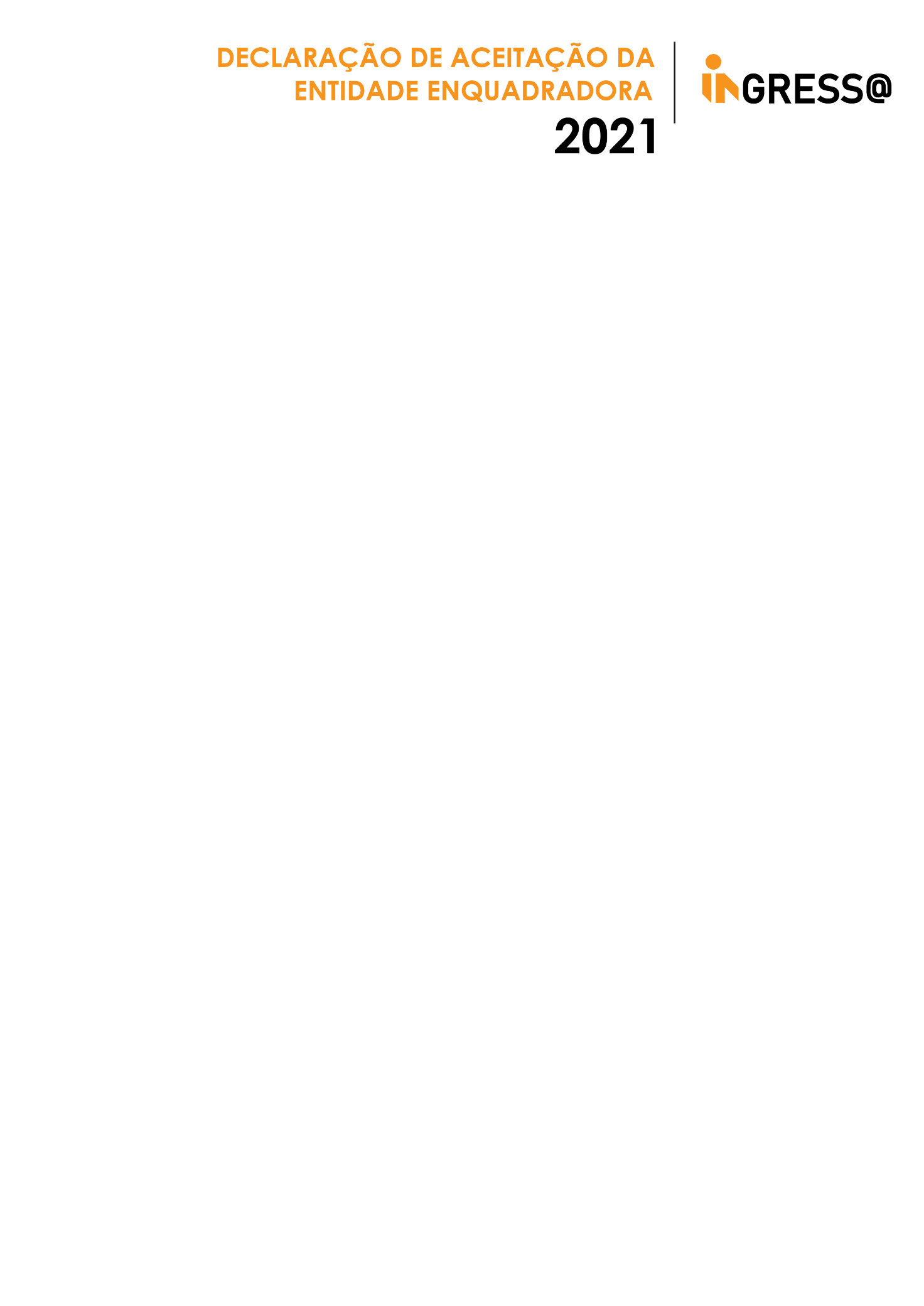 Todos os campos são de preenchimento obrigatório. A declaração deve ser assinada pelo representante legal e devidamente carimbada com o selo a óleo em uso na instituição. I. ENTIDADEDenominação social NIPC      Sede Código-Postal      -      Concelho Telefone Email Área de atividade Tipo de Entidade:	Entidade/Empresa com 250 ou mais trabalhadores			Entidade/Empresa com menos de 250 trabalhadores			Entidade/Empresa com menos de 50 trabalhadores		Entidade/Empresa com menos de 10 trabalhadores		Representada por Cargo II. ESTAGIÁRIONome NIF      Email Telefone Curso 	Habilitações Literárias:	Licenciatura		Mestrado	DoutoramentoIII. ESTÁGIOÁrea do estágio Período de estágio:Data de Início – 01/09/2021	Data de Fim – 30/11/2021Local Horário      :      às      :       /       :      às      :     Descrição das funções a desempenhar IV. ORIENTADOR DE ESTÁGIONome Telefone  	Telemóvel Email Formação Académica Funções que desempenha na Entidade Enquadradora Exerce algum cargo na Entidade Enquadradora? Sim  Não Em caso afirmativo, indique qual V. TERMOS DE ACEITAÇÃO DO ESTÁGIÁRIOA entidade , representada por   declara, para os devidos efeitos, aceitar o candidato supra identificado para realizar um estágio ao abrigo do Programa Ingress@, promovido pela Direção Regional de Juventude (DRJ). Declara ainda:Ter conhecimento do regulamento do programa, obrigando-se a cumprir o mesmo;Estar regularmente constituída;Não se encontrar em situação de incumprimento perante a DRJ;Ter a situação regularizada perante a Autoridade Tributária e a Segurança Social.Mais se compromete a enviar as respetivas declarações, até 9 de julho de 2021, para o email juventude@madeira.gov.pt  Assinale a modalidade escolhida:Empresas privadas e Entidades privadas sem fins lucrativos: Entrega de comprovativo de autorização de consulta à DRJ (NIF 671 000 497 - NISS 20007686781) ou Entrega das respetivas certidõesEntidades públicas: Autorização de consulta à DRJ (NIF 671 000 497 - NISS 20007686781) ou Entrega das respetivas certidõesAs entidades que se proponham receber mais do que um estagiário, apenas têm que disponibilizar as certidões, uma única vez.Caso esta situação seja aplicável à sua entidade, indique se já procedeu à entrega/autorização de consulta: Sim NãoVI. AUTORIZAÇÃO | PROTEÇÃO DE DADOSO Regulamento Geral sobre a Proteção de Dados (RGPD) - Regulamento (UE) 2016/679 - tornou-se plenamente aplicável a 25 de maio de 2018. O cumprimento do RGPD é uma prioridade para a Direção Regional de Juventude, pelo que garantimos aos inscritos, o respeito pela sua privacidade, sendo que os dados solicitados no presente formulário, destinam-se exclusivamente à confirmação da sua participação nesta iniciativa e posterior tratamento estatístico. A presente candidatura dá consentimento à recolha de imagens e respetiva divulgação nos canais de comunicação desta Direção Regional., _____________________________________________(Assinatura do Representante legal da Entidade e carimbo)